Załącznik nr 4Mapa poglądowa lokalizacji obiektu mostowego w miejscowości Stara Ruda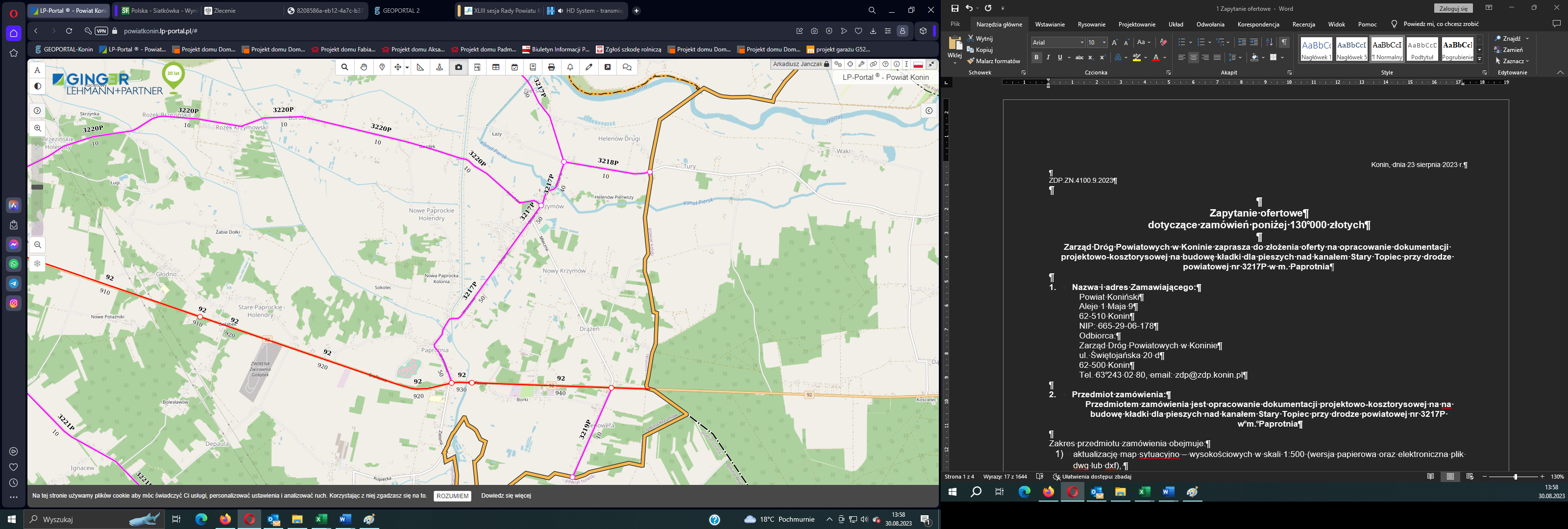 